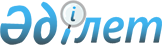 2023 – 2025 жылдарға арналған Аққұм ауылдық округінің бюджеті туралы
					
			Мерзімі біткен
			
			
		
					Қызылорда облысы Жалағаш аудандық мәслихатының 2022 жылғы 27 желтоқсандағы № 31-2 шешімі. Мерзімі біткендіктен қолданыс тоқтатылды
      Қазақстан Республикасы Бюджет кодексінің 75-бабының 2-тармағына, "Қазақстан Республикасындағы жергілікті мемлекеттік басқару және өзін-өзі басқару туралы" Қазақстан Республикасы Заңының 6-бабының 2-7-тармағына сәйкес Жалағаш аудандық мәслихаты ШЕШТІ:
      1. 2023 – 2025 жылдарға арналған Аққұм ауылдық округінің бюджеті осы шешімнің тиісінше 1, 2, 3 және 4-қосымшаларына сәйкес, оның ішінде 2023 жылға мынадай көлемдерде бекітілсін:
      1) кірістер – 254 346 мың теңге, оның ішінде:
      cалықтық түсімдер – 3 913 мың теңге;
      салықтық емес түсімдер – 0;
      негізгі капиталды сатудан түсетін түсімдер – 0;
      трансферттер түсімдері – 250 433 мың теңге;
      2) шығындар – 254 782,1 мың теңге;
      3) таза бюджеттік кредиттеу – 0;
      бюджеттік кредиттер – 0;
      бюджеттік кредиттерді өтеу – 0;
      4) қаржы активтерімен операциялар бойынша сальдо – 0;
      қаржы активтерін сатып алу – 0;
      мемлекеттің қаржы активтерін сатудан түсетін түсімдер – 0;
      5) бюджет тапшылығы (профициті) – -436,1мың теңге;
      6) бюджет тапшылығын қаржыландыру (профицитін пайдалану) – 436,1 мың теңге;
      қарыздар түсімі – 0;
      қарыздарды өтеу – 0;
      бюджет қаражатының пайдаланылатын қалдықтары – 436,1мың теңге.
      Ескерту. 1-тармақ жаңа редакцияда - Қызылорда облысы Жалағаш аудандық мәслихатының 06.12.2023 № 10-2 шешімімен (01.01.2023 бастап қолданысқа енгізіледі).


      1-1. 2022 жылғы бюджет қаражатының қалдықтары есебінен, 2022 жылы бөлінген нысаналы трансферттердің пайдаланылмаған (түгел пайдаланылмаған) сомалар бойынша облыстық бюджеттен бөлінген қаржыдан 0,6 теңге аудандық бюджетке қайтарылғаны ескерілсін.
      Ескерту. Шешім 1-1-тармақпен толықтырылды - Қызылорда облысы Жалағаш аудандық мәслихатының 06.06.2023 № 3-2 шешімімен (01.01.2023 бастап қолданысқа енгізіледі).


      2. Осы шешім 2023 жылғы 1 қаңтардан бастап қолданысқа енгізіледі. 2023 жылға арналған Аққұм ауылдық округінің бюджеті
      Ескерту. 1-қосымша жаңа редакцияда - Қызылорда облысы Жалағаш аудандық мәслихатының 06.12.2023 № 10-2 шешімімен (01.01.2023 бастап қолданысқа енгізіледі). 2024 жылға арналған Аққұм ауылдық округінің бюджеті  2025 жылға арналған Аққұм ауылдық округінің бюджеті  2023 жылға арналған ауылдық округ бюджетіне облыстық бюджеттен "Ауыл-Ел бесігі" жобасы шеңберінде қаралған ағымдағы нысаналы трансферттер
      Ескерту. Шешім 4-қосымшасымен толықтырылды - Қызылорда облысы Жалағаш аудандық мәслихатының 06.06.2023 № 3-2; жаңа редакцияда - Қызылорда облысы Жалағаш аудандық мәслихатының 06.12.2023 № 10-2 (01.01.2023 бастап қолданысқа енгізіледі) шешімдерімен.
					© 2012. Қазақстан Республикасы Әділет министрлігінің «Қазақстан Республикасының Заңнама және құқықтық ақпарат институты» ШЖҚ РМК
				
      Жалағаш аудандық мәслихатының хатшысы 

Г.Курманбаева
Жалағаш аудандық мәслихатының
2022 жылғы 27 желтоқсандағы
№ 31-2 шешіміне 1-қосымша
Санаты 
Санаты 
Санаты 
Санаты 
Сомасы,
мың теңге
Сыныбы 
Сыныбы 
Сыныбы 
Сомасы,
мың теңге
Кіші сыныбы
Кіші сыныбы
Сомасы,
мың теңге
Атауы
Кірістер 
254346
1
Салықтық түсiмдер
3913
1
Табыс салығы
859
2
Жеке табыс салығы
859
04
Меншiкке салынатын салықтар
3054
1
Мүлiкке салынатын салықтар
116
3
Жер салығы
57
4
Көлiк кұралдарына салынатын салық
2881
2
Салықтық емес түсiмдер
0
01
Мемлекеттік меншіктен түсетін кірістер
0
5
Мемлекет меншігіндегі мүлікті жалға беруден түсетін кірістер
0
06
Басқа да салықтық емес түсiмдер
0
1
Басқа да салықтық емес түсiмдер
0
3
Негізгі капиталды сатудан түсетін түсімдер
0
01
Мемлекеттік мекемелерге бекітілген мемлекеттік мүлікті сату
0
1
Мемлекеттік мекемелерге бекітілген мемлекеттік мүлікті сату
0
4
Трансферттердің түсімдері
250433
02
Мемлекеттік басқарудың жоғарғы тұрған органдарынан түсетін трансферттер
250433
3
Аудандардың (облыстық маңызы бар қаланың) бюджетінен трансферттер
250433
 Функционалдық топ
 Функционалдық топ
 Функционалдық топ
 Функционалдық топ
Сомасы, мың теңге
Бюджеттік бағдарламалардың әкімшісі
Бюджеттік бағдарламалардың әкімшісі
Бюджеттік бағдарламалардың әкімшісі
Сомасы, мың теңге
Бағдарлама 
Бағдарлама 
Сомасы, мың теңге
Атауы
Сомасы, мың теңге
Шығындар
254782,1
01
Жалпы сипаттағы мемлекеттiк қызметтер 
48119,5
124
Аудандық маңызы бар қала, ауыл, кент, ауылдық округ әкімінің аппараты 
48119,5
001
Аудандық маңызы бар қала, ауыл, кент, ауылдық округ әкімінің қызметін қамтамасыз ету жөніндегі қызметтер
46760
022
Мемлекеттік органның күрделі шығыстары
435,5
032
Ведомостволық бағыныстағы мемлекеттік мекемелердің және ұйымдардың күрделі шығыстары
924
06
Әлеуметтiк көмек және әлеуметтiк қамсыздандыру
9307
124
Аудандық маңызы бар қала, ауыл, кент, ауылдық округ әкімінің аппараты 
9307
003
Мұқтаж азаматтарға үйде әлеуметтiк көмек көрсету
9307
07
Тұрғын үй-коммуналдық шаруашылық
4209
124
Аудандық маңызы бар қала, ауыл, кент, ауылдық округ әкімінің аппараты 
4209
008
Елді мекендердегі көшелерді жарықтандыру
2157
009
Елдi мекендердiң санитариясын қамтамасыз ету
937
011
Елді мекендерді абаттандыру мен көгалдандыру 
1115
08
Мәдениет, спорт, туризм және ақпараттык кеңістік
44361
124
Аудандық маңызы бар қала, ауыл, кент, ауылдық округ әкімінің аппараты 
44361
006
Жергілікті деңгейде мәдени-демалыс жұмысын қолдау
44361
12
Көлік және коммуникация
1800
124
Аудандық маңызы бар қала, ауыл, кент, ауылдық округ әкімінің аппараты
1800
045
Аудандык маңызы бар қалаларда, ауылдарда, кенттерде, ауылдық округтерде автомобиль жолдарын күрделі және орташа жөндеу
1800
13
Басқалар 
146985
124
Аудандық маңызы бар қала, ауыл, кент, ауылдық округ әкімінің аппараты 
146985
040
Өңірлерді дамытудың 2025 жылға дейінгі бағдарламасы шеңберінде өңірлерді экономикалық дамытуға жәрдемдесу бойынша шараларды іске асыруға ауылдық елді мекендерді жайластыруды шешуге арналған іс-шараларды іске асыру
0
057
"Ауыл –Ел бесігі" жобасы шеңберінде ауылдық елді мекендердегі әлеуметтік және инженерлік инфрақұрылым бойынша іс-шаралар іске асыру
146985
15
Трансферттер
0,6
124
Аудандық маңызы бар қала, ауыл, кент, ауылдық округ әкімінің аппараты
0,6
044
Қазақстан Республикасының Ұлттық қорынан берілетін нысаналы трансферт есебінен республикалық бюджеттен бөлінген пайдаланылмаған (түгел пайдаланылмаған) нысаналы трансферттерді қайтару
0,1
048
Пайдаланылмаған (толық пайдаланылмаған) нысаналы трансферттерді қайтару
0,5
Бюджет тапшылығы (профициті)
-436,1
Бюджет тапшылығын қаржыландыру (профицитін пайдалану)
436,1
8
Бюджет қаражатының пайдаланылатын қалдықтары
436,1
1
Бюджет қаражатының бос қалдықтары
436,1Жалағаш аудандық мәслихатының
2022 жылғы 27 желтоқсандағы
№ 31-2 шешіміне 2-қосымша
Санаты 
Санаты 
Санаты 
Санаты 
Сомасы, мың теңге
Сыныбы 
Сыныбы 
Сыныбы 
Сомасы, мың теңге
Кіші сыныбы
Кіші сыныбы
Сомасы, мың теңге
Атауы
Кірістер 
108563
1
Салықтық түсiмдер
2816
1
Табыс салығы
168
2
Жеке табыс салығы
168
04
Меншiкке салынатын салықтар
2648
1
Мүлiкке салынатын салықтар
28
3
Жер салығы
145
4
Көлiк кұралдарына салынатын салық
2475
2
Салықтық емес түсiмдер
0
01
Мемлекеттік меншіктен түсетін кірістер
0
5
Мемлекет меншігіндегі мүлікті жалға беруден түсетін кірістер
0
06
Басқа да салықтық емес түсiмдер
0
1
Басқа да салықтық емес түсiмдер
0
3
Негізгі капиталды сатудан түсетін түсімдер
0
01
Мемлекеттік мекемелерге бекітілген мемлекеттік мүлікті сату
0
1
Мемлекеттік мекемелерге бекітілген мемлекеттік мүлікті сату
0
4
Трансферттердің түсімдері
105747
02
Мемлекеттік басқарудың жоғарғы тұрған органдарынан түсетін трансферттер
105747
3
Аудандардың (облыстық маңызы бар қаланың) бюджетінен трансферттер
105747
 Функционалдық топ
 Функционалдық топ
 Функционалдық топ
 Функционалдық топ
Сомасы, мың теңге
Бюджеттік бағдарламалардың әкімшісі
Бюджеттік бағдарламалардың әкімшісі
Бюджеттік бағдарламалардың әкімшісі
Сомасы, мың теңге
Бағдарлама 
Бағдарлама 
Сомасы, мың теңге
Атауы
Сомасы, мың теңге
Шығындар
108563
01
Жалпы сипаттағы мемлекеттiк қызметтер 
46705
124
Аудандық маңызы бар қала, ауыл, кент, ауылдық округ әкімінің аппараты 
46705
001
Аудандық маңызы бар қала, ауыл, кент, ауылдық округ әкімінің қызметін қамтамасыз ету жөніндегі қызметтер
46705
06
Әлеуметтiк көмек және әлеуметтiк қамсыздандыру
8627
124
Аудандық маңызы бар қала, ауыл, кент, ауылдық округ әкімінің аппараты 
8627
003
Мұқтаж азаматтарға үйде әлеуметтiк көмек көрсету
8627
07
Тұрғын үй-коммуналдық шаруашылық
3718
124
Аудандық маңызы бар қала, ауыл, кент, ауылдық округ әкімінің аппараты 
3718
008
Елді мекендердегі көшелерді жарықтандыру
1718
009
Елдi мекендердiң санитариясын қамтамасыз ету
1000
011
Елді мекендерді абаттандыру мен көгалдандыру 
1000
08
Мәдениет, спорт, туризм және ақпараттык кеңістік
47313
124
Аудандық маңызы бар қала, ауыл, кент, ауылдық округ әкімінің аппараты 
47313
006
Жергілікті деңгейде мәдени-демалыс жұмысын қолдау
47313
13
Басқалар 
2200
124
Аудандық маңызы бар қала, ауыл, кент, ауылдық округ әкімінің аппараты 
2200
040
Өңірлерді дамытудың 2025 жылға дейінгі бағдарламасы шеңберінде өңірлерді экономикалық дамытуға жәрдемдесу бойынша шараларды іске асыруға ауылдық елді мекендерді жайластыруды шешуге арналған іс-шараларды іске асыру
2200
Бюджет тапшылығы (профициті)
-0
Бюджет тапшылығын қаржыландыру (профицитін пайдалану)
0
8
Бюджет қаражатының пайдаланылатын қалдықтары
0
1
Бюджет қаражатының бос қалдықтары
0Жалағаш аудандық мәслихатының
2022 жылғы 27 желтоқсандағы
№ 31-2 шешіміне 3-қосымша
Санаты 
Санаты 
Санаты 
Санаты 
Сомасы, мың теңге
Сыныбы 
Сыныбы 
Сыныбы 
Сомасы, мың теңге
Кіші сыныбы
Кіші сыныбы
Сомасы, мың теңге
Атауы
Кірістер 
133929
1
Салықтық түсiмдер
2816
1
Табыс салығы
168
2
Жеке табыс салығы
168
04
Меншiкке салынатын салықтар
2648
1
Мүлiкке салынатын салықтар
28
3
Жер салығы
145
4
Көлiк кұралдарына салынатын салық
2475
2
Салықтық емес түсiмдер
0
01
Мемлекеттік меншіктен түсетін кірістер
0
5
Мемлекет меншігіндегі мүлікті жалға беруден түсетін кірістер
0
06
Басқа да салықтық емес түсiмдер
0
1
Басқа да салықтық емес түсiмдер
0
3
Негізгі капиталды сатудан түсетін түсімдер
0
01
Мемлекеттік мекемелерге бекітілген мемлекеттік мүлікті сату
0
1
Мемлекеттік мекемелерге бекітілген мемлекеттік мүлікті сату
0
4
Трансферттердің түсімдері
131113
02
Мемлекеттік басқарудың жоғарғы тұрған органдарынан түсетін трансферттер
131113
3
Аудандардың (облыстық маңызы бар қаланың) бюджетінен трансферттер
131113
 Функционалдық топ
 Функционалдық топ
 Функционалдық топ
 Функционалдық топ
Сомасы, мың теңге
Бюджеттік бағдарламалардың әкімшісі
Бюджеттік бағдарламалардың әкімшісі
Бюджеттік бағдарламалардың әкімшісі
Сомасы, мың теңге
Бағдарлама 
Бағдарлама 
Сомасы, мың теңге
Атауы
Сомасы, мың теңге
Шығындар
133929
01
Жалпы сипаттағы мемлекеттiк қызметтер 
53994
124
Аудандық маңызы бар қала, ауыл, кент, ауылдық округ әкімінің аппараты 
53994
001
Аудандық маңызы бар қала, ауыл, кент, ауылдық округ әкімінің қызметін қамтамасыз ету жөніндегі қызметтер
53994
06
Әлеуметтiк көмек және әлеуметтiк қамсыздандыру
8832
124
Аудандық маңызы бар қала, ауыл, кент, ауылдық округ әкімінің аппараты 
8832
003
Мұқтаж азаматтарға үйде әлеуметтiк көмек көрсету
8832
07
Тұрғын үй-коммуналдық шаруашылық
3718
124
Аудандық маңызы бар қала, ауыл, кент, ауылдық округ әкімінің аппараты 
3718
008
Елді мекендердегі көшелерді жарықтандыру
1718
009
Елдi мекендердiң санитариясын қамтамасыз ету
1000
011
Елді мекендерді абаттандыру мен көгалдандыру 
1000
08
Мәдениет, спорт, туризм және ақпараттык кеңістік
65185
124
Аудандық маңызы бар қала, ауыл, кент, ауылдық округ әкімінің аппараты 
65185
006
Жергілікті деңгейде мәдени-демалыс жұмысын қолдау
65185
13
Басқалар 
2200
124
Аудандық маңызы бар қала, ауыл, кент, ауылдық округ әкімінің аппараты 
2200
040
Өңірлерді дамытудың 2025 жылға дейінгі бағдарламасы шеңберінде өңірлерді экономикалық дамытуға жәрдемдесу бойынша шараларды іске асыруға ауылдық елді мекендерді жайластыруды шешуге арналған іс-шараларды іске асыру
2200
Бюджет тапшылығы (профициті)
-0
Бюджет тапшылығын қаржыландыру (профицитін пайдалану)
0
8
Бюджет қаражатының пайдаланылатын қалдықтары
0
1
Бюджет қаражатының бос қалдықтары
0Жалағаш аудандық мәслихатының
2022 жылғы 27 желтоқсандағы
№ 31-2 шешіміне 4-қосымша 
Атауы
Сомасы, мың теңге
Барлығы 
146985
Аққұм, Жастар көшелерін күрделі жөндеу
146985